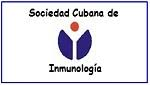 Título del curso: Aspectos básicos para la colaboración internacionalConferencia 1. La propuesta de proyecto de investigaciónHorario: 09:00 - 09:45 amProfesor: Dr.C. Enrique Iglesias PérezDepartamento de Vacunas, Centro de Ingeniería Genética y BiotecnologíaDepartamento de Inmunología. Departamento de Inmunología, Instituto de Ciencias Básicas y Preclínicas ‘’Victoria de Girón’’. Universidad de Ciencias Médicas de La HabanaTemas:1.    ¿Cómo se conforma una propuesta de investigación?2.    Búsqueda de “partners” internacionales3.    Memorando de entendimiento4.    Escritura de un acuerdo de colaboraciónConferencia 2. Búsqueda de recursos financieros en el extranjeroHorario: 09:50 am - 10:35 amProfesor: DrC. Antonio Melchor RodríguezDepartamento de Inmunología. Departamento de Inmunología, Instituto de Ciencias Básicas y Preclínicas ‘’Victoria de Girón’’. Universidad de Ciencias Médicas de La HabanaTemas:1.    Búsqueda de fuentes de financiamiento2.    Presentación de la documentación necesaria3.    Informes de resultadosPanel de Discusión sobre temas tratadosHorario: 11:45 am – 12:15 pmParticipantes: Profesores conferencistas e invitadosBreve reseña de los profesores del curso1.- Enrique Iglesias Pérez, Doctor en Ciencias Biológicas. El Dr. Iglesias es el jefe del Departamento Vacunas del CIGB. También es Profesor Titular del Departamento de Inmunología en la Universidad de Ciencias Médicas de la Habana. Dedicó gran parte de su carrera científica a las investigaciones para obtener una vacuna contra el VIH/SIDA. Desde al año 2020 investiga en vacunas anti-Covid-19 y nuevas plataformas de vacunas.Dr. Iglesias is the head of the Vaccines Department at CIGB. He is also a full professor of the Department of Immunology at the University of Medical Sciences of Havana. He dedicated much of his scientific career to obtain a vaccine against HIV/AIDS. Since 2020 he works on anti-Covid-19 vaccines and new vaccine platforms.2.- Antonio Melchor Rodríguez, Doctor en Ciencias Técnicas. Es Profesor Titular del Departamento de Inmunología de la Universidad de Ciencias Médicas de la Habana. Dedicó gran parte de su actividad científica en el Centro de InmunoEnsayo como jefe del Laboratorio de Purificación de Proteínas y entre los años 2016 y 2023 como vicedirector de Investigaciones.Antonio Melchor Rodríguez, Doctor in Technical Sciences. He is Full Professor of the Department of Immunology of the University of Medical Sciences of Havana. He dedicated much of his scientific activity at the Immunoassay Center as head of the Protein Purification Laboratory and between 2016 and 2023 as Vice-Director of Research.Lugar del curso pre-congreso: Instituto de Ciencias Básicas y Preclínicas ‘’Victoria de Girón’’. Universidad de Ciencias Médicas de La Habana.Dirección: Calle 146 # 3102, Playa, La Habana, La HabanaFecha: 3 de junio de 2024